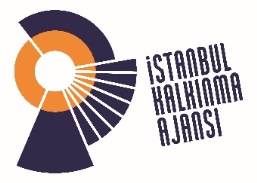 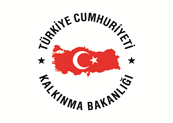 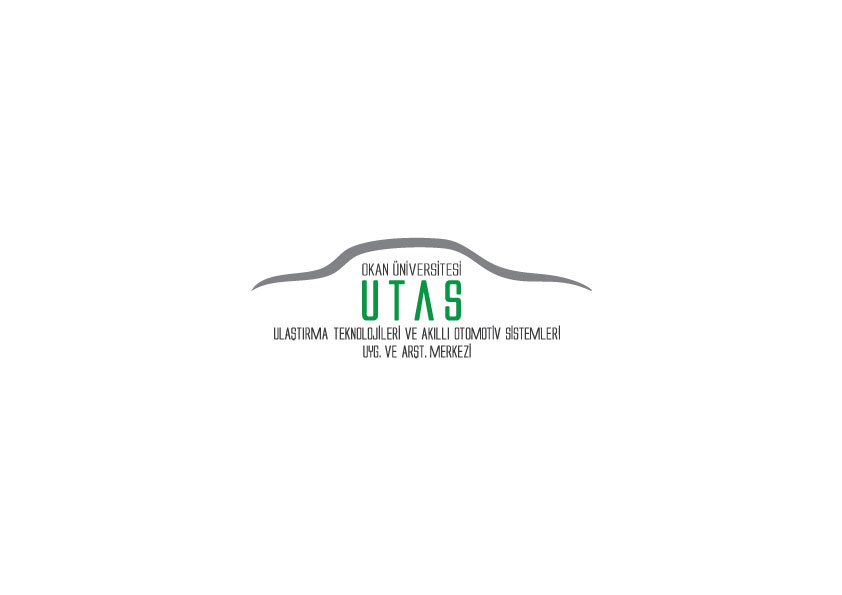 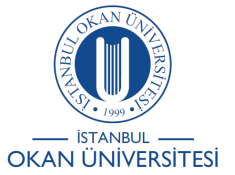 YENİLİKÇİ AKILLI VE HABERLEŞEN ARAÇ TEKNOLOJİLERİ KÜMELENME ÇALIŞTAYI ( ISTKA TR10/15/YNK/0022 Projesi Devamı)  08 Ekim 2018, Pazartesi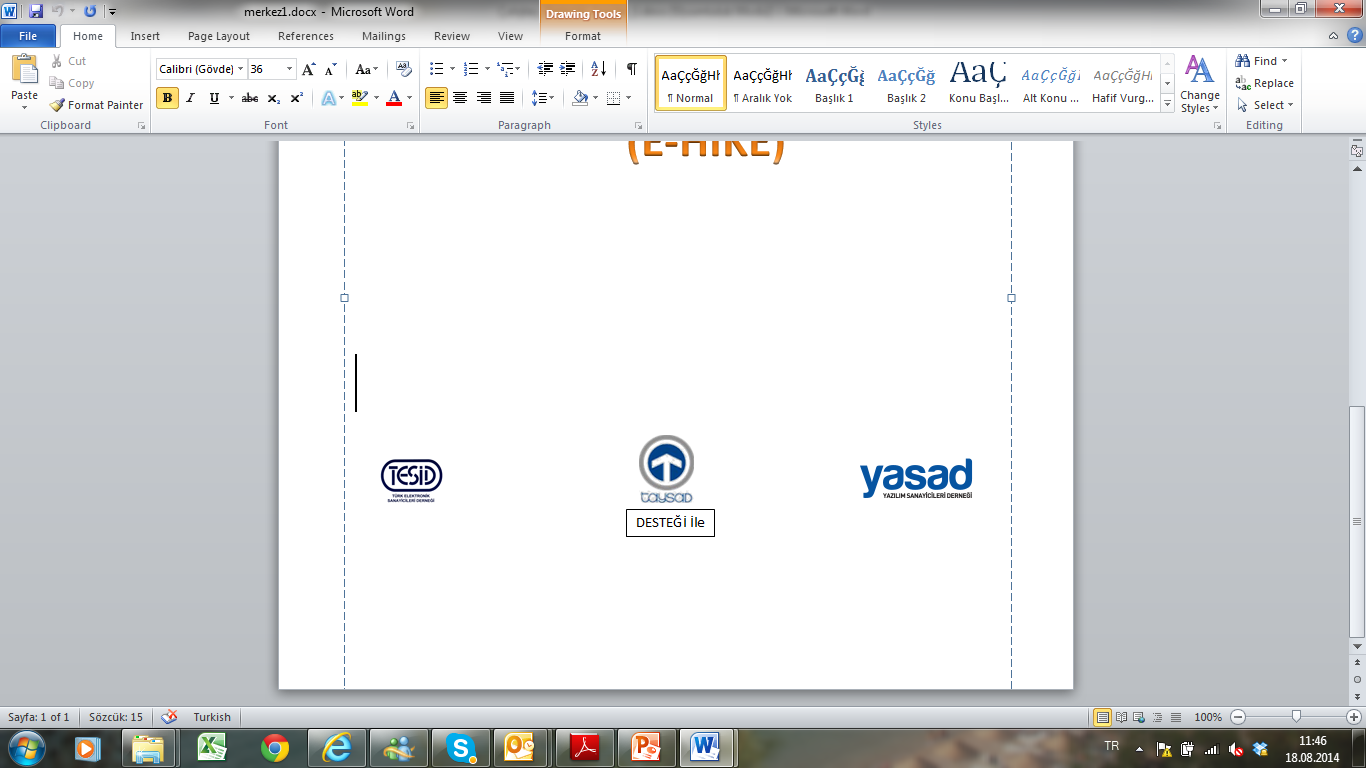 09:00-09:30 Kayıt09:30-10:00  Açılış Konuşmaları09:50-10:00 Prof. Dr. Mustafa KOÇAK, İstanbul Okan Üniversitesi Rektörü10:00-10:20 Prof. Dr. Orhan Alankuş, Future of Autonomous Vehicles ARPROGED Koordinatörü, e-hike Kümesi Koordinatörü10:20-10:50Dimitris Margaritis, CERTH H2020 Experiences10:50-11:10Ara11:10-11:40 TÜBİTAK H2020 Çağrıları11:40-12:10TÜBİTAK SAYEM  Sanayi Yenilik Ağ Mekanizması12:10-13.00Yemek Arası13.00-14.30Çalıştay “ SAYEM Başvurusu Hazırlık Çalıştayı”Moderator: Prof.Dr. Orhan Alankuş, ARPROGED Koordinatörü, e-hike Kümesi Koordinatörü14.30-16.30İstanbul Okan Üniversitesi Proje Pazarı